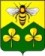 ДУМА САНДОВСКОГО МУНИЦИПАЛЬНОГО ОКРУГАТверская областьРЕШЕНИЕ10.11.2021                                          п. Сандово                                                 № 142Об утверждении Положения о порядке списаниямуниципального имущества Сандовского муниципального округа Тверской областиВ целях приведения процедуры списания муниципального имущества к единому порядку, повышения контроля за ее проведением, в соответствии  Гражданским кодексом РФ, Федеральным законом «Об общих принципах организации местного самоуправления в Российской Федерации» № 131-Ф3 от 06.10.2003 г., Федеральным законом «О бухгалтерском учете» № 402-ФЗ от 06.12.2011 г., Федеральным законом «О государственных и муниципальных унитарных предприятиях» № 161-ФЗ от 14.11.2002 г., Уставом Сандовского муниципального округа Тверской области, Дума  Сандовского муниципального округа Тверской области РЕШИЛА:1. Утвердить Положение о порядке списания муниципального имущества Сандовского муниципального округа Тверской области (Приложение).2.  Решение собрания депутатов Сандовского района №58 от 17.11.2009 г. «Об утверждении положения о списании муниципального имущества муниципального образования «Сандовский район» считать утратившим силу3. Настоящее решение подлежит размещению  на официальном сайте Сандовского муниципального округа в информационно-телекоммуникационной сети "Интернет".Глава Сандовского муниципального округа                                 О.Н.Грязнов                                  Председатель Собрания депутатов Сандовского муниципального округа                          О.В. СмирноваПриложение крешению Думы Сандовского муниципального округа Тверской области  от 10.11.2021г  № 142Положениео порядке списания муниципального имущества муниципального образования Сандовского муниципального округа Тверской областиПоложение о порядке списания имущества, находящегося муниципального имущества муниципального образования Сандовского муниципального округа Тверской области (далее - Положение), разработано на основании Гражданского кодекса Российской Федерации, Бюджетного кодекса Российской Федерации, Федерального закона от 06.12.2011 N 402-ФЗ "О бухгалтерском учете", Федерального закона от 14.11.2002 N 161-ФЗ "О государственных и муниципальных унитарных предприятиях", приказа Министерства финансов Российской Федерации от 01.12.2010 N 157н "Об утверждении Единого плана счетов бухгалтерского учета для органов государственной власти (государственных органов), органов местного самоуправления, органов управления государственными внебюджетными фондами, государственных академий наук, государственных (муниципальных) учреждений и Инструкции по его применению", приказа Министерства финансов Российской Федерации от 16.12.2010 N 174н "Об утверждении плана счетов бухгалтерского учета бюджетных учреждений и Инструкции по его применению", Приказа Минкультуры России от 08.10.2012г. № 1077 «Об утверждении Порядка учета документов, входящих в состав библиотечного фонда».                     1.Общие положения                             
1.1. Положение определяет основные принципы, устанавливает порядок и единые правила списания движимого и недвижимого имущества (за исключением денег и ценных бумаг), находящегося в муниципальной собственности муниципального имущества муниципального образования Сандовского муниципального округа Тверской области (далее -муниципального имущества), переданного в хозяйственное ведение муниципальным предприятиям (далее - предприятие), в оперативное управление муниципальным учреждениям (далее - учреждение),отделы Администрации муниципального округа, которые наделены статусом юридического лица (далее- отделы), а также находящегося в муниципальной казне движимого и недвижимого имущества.Под списанием муниципального имущества понимается комплекс действий, связанных с признанием муниципального имущества непригодным для дальнейшего использования по целевому назначению и (или) распоряжению вследствие полной или частичной утраты потребительских свойств, в том числе физического или морального износа, либо выбывшим из владения, пользования и распоряжения вследствие уничтожения, а также с невозможностью установления его местонахождения.Для списания муниципального имущества предприятия, учреждения, отделы направляют в  Администрацию Сандовского муниципального округа (далее - Администрация) письменное обращение и перечень муниципального имущества, подлежащего списанию.Списание имущества стоимостью до 50 000 руб. производится балансодержателями самостоятельно, стоимостью свыше 50 000 рублей – по согласованию с администрацией Сандовского муниципального округа.1.2. Списание - заключительная хозяйственная операция при использовании объекта основных средств, включающая в себя следующие мероприятия: 1.2.1. Определение технического состояния каждой единицы;1.2.2. Оформление необходимой документации, предусмотренной настоящим положением;1.2.3. Получение необходимых согласований и разрешений на списание, предусмотренных настоящим положением;1.2.4. Списание с балансового (забалансового) учета предприятия (учреждения);1.2.5. Демонтаж, разборка;1.2.6. Выбраковка и оприходование возможных материальных ценностей;1.2.7. Утилизация вторичного сырья;1.2.8. Исключение объекта основных средств из реестра муниципальной собственности.1.3. Муниципальное имущество, относящееся к основным средствам, подлежит списанию (выбытию) в результате:1.3.1. Прекращения использования вследствие морального или физического износа;1.3.2. Утраты или уничтожение в результате стихийных бедствий, пожаров, дорожно-транспортных происшествий, аварии, и иной чрезвычайной ситуации;1.3.3. Выявления недостачи или порчи активов при их инвентаризации;1.3.4. Частичной или полной ликвидации при выполнении работ по реконструкции;1.3.5. Признания в установленном порядке аварийным и непригодным для дальнейшей эксплуатации;1.3.6. Сноса зданий и сооружений в связи с расширением, техническим перевооружением, строительством новых (реконструкцией) объектов;1.3.7. Утраты вследствие совершения преступления против собственности;1.3.8. В иных случаях, предусмотренных законодательством Российской Федерации. 1.4. Списание муниципального имущества производится только в тех случаях, когда его восстановление невозможно или экономически нецелесообразно, а также, если оно в установленном порядке не может быть передано в хозяйственное ведение или оперативное управление, по договорам, предусматривающим переход права на такое имущество или реализовано за плату юридическим и физическим лицам, индивидуальным предпринимателям. 1.5. Истечение срока полезного использования муниципального имущества, начисление по нему 100 % амортизации не является единственным основанием для его списания, если по своему техническому состоянию или после ремонта оно может быть использовано для дальнейшей эксплуатации по прямому назначению1.6. Списанию не подлежит имущество: - на которое наложен арест; - на которое обращено взыскание в порядке, предусмотренном законодательством Российской Федерации; - находящееся в залоге в качестве обеспечения по гражданско-правовым договорам; - распоряжение которым в соответствии с действующим законодательством не допускается.2.Порядок списания муниципального имущества, закрепленного на праве хозяйственного ведения и за учреждениями на праве оперативного управления2.1. При наличии согласия Администрации осуществляется списание: - муниципальными предприятиями - недвижимого и движимого имущества, закрепленного за ними на праве хозяйственного ведения, независимо от его стоимости; - муниципальными учреждениями - недвижимого и движимого имущества, закрепленного за ними на праве оперативного управления или приобретенным указанными учреждениями за счет средств, выделяемых из бюджета муниципального округа на приобретение такого имущества независимо от его стоимости; 2.2. Для определения нецелесообразности (непригодности) дальнейшего использования имущества, закрепленного на праве хозяйственного ведения или оперативного управления, возможности его восстановления, а также для оформления документации при выбытии указанного имущества приказом руководителя предприятия или учреждения создается комиссия. Порядок  деятельности комиссии регламентируется приказами руководителя предприятия, учреждения. В состав комиссии, указанных в настоящем пункте (далее - комиссии, осуществляющие функции по списанию имущества), входят: - руководитель или заместитель руководителя или главный инженер; - главный бухгалтер или его заместитель, руководитель группы бухгалтерского учета или бухгалтер по основным средствам; - лица, материально ответственные за сохранность списываемого имущества. 2.3. К компетенции комиссии, осуществляющей функции по списанию имущества, относится: - осмотр имущества, подлежащего списанию, с использованием необходимой технической документации, а также данных бухгалтерского учета, установление целесообразности (пригодности) дальнейшего использования имущества, возможности его восстановления; - установление причин списания имущества; - выявление лиц, по вине которых произошло преждевременное выбытие имущества, внесение предложений о привлечении этих лиц к ответственности, установленной законодательством; - выдача заключения о непригодности имущества к дальнейшему использованию, невозможности или нецелесообразности его восстановления (ремонта, реконструкции, модернизации) в случаях, установленных пунктом 2.4 настоящего Положения; - определение возможности дальнейшего использования отдельных узлов, деталей, материалов выбывающего имущества; - контроль за изъятием из списываемого имущества отдельных узлов, деталей, материалов, содержащих цветные и драгоценные металлы, определение их веса и сдача на склад;- составление актов на списание имущества. 2.4. Заключение о непригодности имущества к дальнейшему использованию, невозможности или нецелесообразности его восстановления (ремонта, реконструкции, модернизации) дают специализированные организации, обладающие правом проведения экспертизы.При отсутствии организации, обладающей правом проведения экспертизы, заключение о непригодности имущества к дальнейшему использованию, невозможности или нецелесообразности его восстановления (ремонта, реконструкции, модернизации) дает комиссия, осуществляющая функции по списанию имущества.2.5. Принятие решения о списании муниципального имущества осуществляет Комиссия по списанию основных средств (далее-Комиссия), в соответствии с настоящим Решением. По результатам работы Комиссии оформляется акт на списание основных средств, на основании Администрацией вносятся изменения в реестр муниципального имущества муниципального образования Сандовского муниципального округа Тверской области
Состав Комиссии утверждается распоряжением Администрации муниципального округа.2.6. Для получения согласия на списание имущества, закрепленного за предприятиями на праве хозяйственного ведения или за учреждениями на праве оперативного управления, в Администрацию направляются следующие документы в двух экземплярах: - письмо с указанием причин списания, подписанное руководителем учреждения или предприятия;                                              
- перечень имущества, предлагаемого к списанию, с указанием суммы начисленной амортизации и остаточной стоимости имущества на дату обращения в Администрацию, с приложением фотофиксации объекта, предлагаемого к списанию (с 3-х разных ракурсов), подписанных всеми членами комиссии;- копия приказа руководителя предприятия, учреждения о создании комиссии, осуществляющей функции по списанию имущества; - сводный акт на списание имущества; - заключение о непригодности имущества к дальнейшему использованию, невозможности или нецелесообразности его восстановления (ремонта, реконструкции, модернизации), подписанное руководителем и заверенное печатью организации, проводившей специальную экспертизу и подготовившей заключение, с приложением копии лицензии организации, составляющей заключение о техническом состоянии объекта, если деятельность организации подлежит лицензированию. При списании недвижимого имущества дополнительно к перечисленным документам должны быть представлены: - справка органов технической инвентаризации о состоянии здания (сооружения) или иного объекта недвижимости, подлежащего списанию; - заключение о непригодности недвижимого имущества к дальнейшему использованию, невозможности и нецелесообразности его восстановления, модернизации, выданное специализированной организацией, обладающей правом проведения экспертизы, с приложением копии лицензии организации, составляющей заключение о техническом состоянии объекта, если деятельность организации подлежит лицензированию. 2.7. При списании автотранспортных средств к документам, перечисленным в пункте 2.6 настоящего Положения, дополнительно представляются: - паспорт транспортного средства, паспорт самоходной машины; - свидетельство о регистрации транспортного (технического) средства или самоходной машины; - документ о прохождении технического осмотра транспортного средства или самоходной машины; - документы государственного органа, осуществляющего специальные контрольные, надзорные и разрешительные функции в области обеспечения безопасности дорожного движения, о произошедшем дорожно-транспортном происшествии (документы, поясняющие причины, вызвавшие аварию (если транспортное средство (самоходная машина) пришло в негодность в результате такого происшествия)). 2.8. При списании имущества, утраченного вследствие хищения, пожара, стихийного бедствия, в Администрацию представляются: - письмо, подписанное руководителем предприятия, учреждения, с указанием причин списания; - перечень имущества, предлагаемого к списанию, с указанием суммы начисленной амортизации и остаточной стоимости имущества на дату обращения в Администрацию; - акт о результатах инвентаризации; - сводный акт на списание имущества; - документ, подтверждающий факт утраты имущества (постановление о возбуждении уголовного дела либо об отказе в его возбуждении, документы пожарной инспекции о факте пожара и его последствиях и иные документы, подтверждающие факт утраты имущества); - объяснительные записки руководителя и материально ответственных лиц о факте утраты имущества с указанием в них сведений о наказании виновных и о возмещении ущерба в соответствии с трудовым, гражданским, уголовным, административным законодательством Российской Федерации. Предприятия, учреждения обязаны в течение отчетного периода информировать в письменной форме Администрацию о фактах утраты имущества.3. Порядок списания муниципального имуществаиз состава муниципальной казны.3.1. Решение о согласовании списания имущества муниципальной казны принимается Администрацией в форме муниципального правового акта по результату рассмотрения документов о списании муниципального имущества. 3.2. При этом должны соблюдаться требования о подготовке документов на списание муниципального имущества, предъявляемые к муниципальному предприятию (учреждению), изложенные в разделе 2. 3.3. Документы рассматриваются Комиссией, указанной в разделе 2, в течение месяца, за исключением случаев, требующих дополнительной проверки обоснованности списания основных средств или дополнительного изучения документов. В случае, если имущество казны не находится во временном владении и (или) пользовании юридических лиц, индивидуальных предпринимателей, члены комиссии выезжают на место нахождения муниципального имущества для установления причин и возможности списания имущества казны. Комиссией составляется соответствующий акт осмотра с приложением фотографий списываемого имущества. 3.4. По результату рассмотрения документов на списание имущества муниципальной казны комиссия вправе выйти с предложением о приватизации данного муниципального имущества.3.6. Жилые помещения подлежат списанию на основании заключения постоянно действующей межведомственной комиссии по признанию помещения жилым помещением, жилого помещения непригодным для проживания и многоквартирного дома аварийным и подлежащим сносу или реконструкции. 3.7. Датой списания муниципального имущества является дата принятия решения комиссии о списании основных средств.3.8. До утверждения актов на списание основных средств разборка, демонтаж, уничтожение муниципального имущества не допускаются.3.9. В случае принятия комиссией решения о списании движимого имущества, объектов недвижимости, уничтожение производится за счет пользователей либо за счет средств бюджета муниципального округа. После принятия решения о согласовании списания имущества казны обеспечивается проведение мероприятий, предусмотренных актом о списании.                       
4.Заключительные положения4.1. На основании Постановления Администрации муниципального округа, актов о списании основных средств, приказа руководителя, муниципальные предприятия (учреждения) производят соответствующие бухгалтерские проводки по списанию имущества и обязаны: 4.1.1. Произвести демонтаж, ликвидацию имущества; 4.1.2. Оприходовать детали, узлы и агрегаты выбывшего объекта основных средств, а также другие материалы по текущей рыночной стоимости; 4.1.3. Снять с учета в соответствующих федеральных и государственных службах списанное имущество, подлежащее учету и регистрация;4.1.4. Сдать лом и отходы драгоценных металлов на специализированные предприятия, осуществляющие приемку или переработку отходов лома и драгоценных металлов, имеющие лицензию на данный вид деятельности. 4.2. Уничтожение списанного имущества должно обеспечивать безопасность граждан и сохранность чужого имущества. 4.3. В случае если законодательством не установлено требование об утилизации имущества организациями, имеющими лицензию на проведение соответствующих работ, утилизация производится организациями, у которых одним из видов деятельности, указанных в уставах, является осуществление соответствующих работ. 4.4. Предприятие (учреждение), уничтожающее объект недвижимого имущества, обязано обеспечить расчистку земельного участка, занимавшего списанным объектом недвижимости. 4.5. Факт сноса (ликвидации) списанного объекта недвижимости подтверждается справкой из органа технической инвентаризации о сносе объекта недвижимости. 4.6. Расходы по списанию и ликвидации имущества, закрепленного на праве хозяйственного ведения и оперативного управления, осуществляются за счет средств предприятия (учреждения). 4.7. Расходы по списанию и ликвидации имущества казны осуществляются за счет средств бюджета муниципального образования.4.8. Ответственность за полноту перечислений денежных средств в доход бюджета несут пользователи муниципального имущества.4.9. После получения согласия на списание объекта недвижимого имущества предприятие (учреждение) в течение месяца обязано представить в Администрацию для исключения объектов из реестра муниципального имущества: - сведения, подтверждающие отсутствие объекта недвижимости, выданные органом технической инвентаризации;- сведения о снятии объекта недвижимого имущества с технического и кадастрового учета (при наличии постановки на технический, кадастровый учет);- акт об утилизации;- документы о реализации материалов и о перечислении вырученных средств.На основании вышеуказанных документов издается Постановление об исключении списанного имущества из Реестра  муниципального имущества муниципального образования Сандовского муниципального округа Тверской области.За нарушение порядка списания основных средств, определенного настоящим Положением, руководители предприятий, учреждений, отделов несут ответственность в соответствии с действующим законодательством.                               
